http://newsfeed.time.com/2013/07/22/study-23-and-69-are-the-happiest-ages/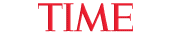 Study: 23 and 69 Are the Happiest AgesIn case you hadn't noticed, life is one big roller coaster rideA recent study indicates that the ages at which we’re most satisfied are in fact 23 and 69, giving us not one but two stages of life to relish. The study that identified those two pinnacle satisfaction periods, conducted by the Center for Economic Performance at the London School of Economics, involved a massive number of participants: 23,161 people, ranging in age from 17 to 85, reports Daily Mail.What goes up must come down: after our early twenties, happiness declines on the way to our mid-fifties; then, after cycling back up through our late sixties, it falls again once we reach 75.  If you’re having a midlife crisis — brooding over life choices and unfulfilled ambitions — cheer up, better days are coming: the turnaround point is 55, according to the study, at which point happiness starts climbing once more (though that second harder turnaround after 75 sounds a little ominous). Don’t take any of this as inevitable, however, because mental attitudes play an important role: Another recent study (via Scientific American) published in the Journal of Research in Personality that analyzed thousands of people across nearly four decades of life, age 16 forward, found that extroverted, emotionally stable young adults tended to be happier in retirement than young adults who’d been reticent or experienced an emotionally turbulent early adulthood.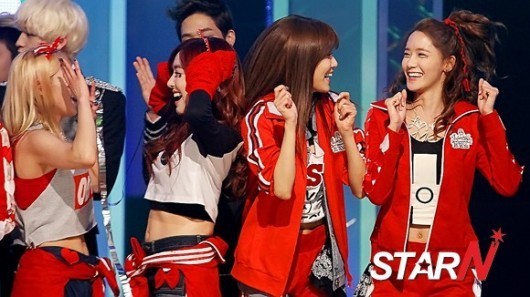 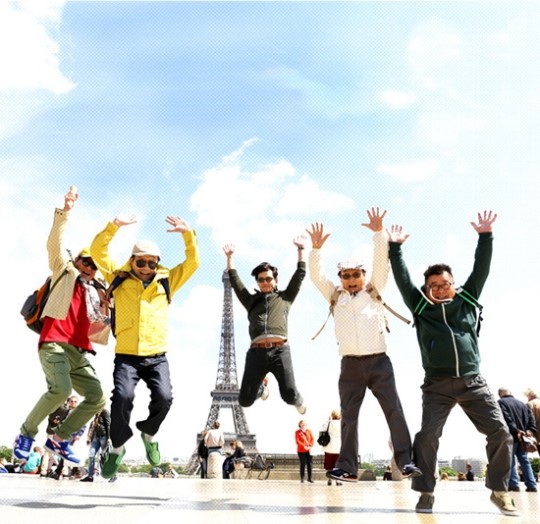 CROSSWORD PUZZLE Across (ANSWER) 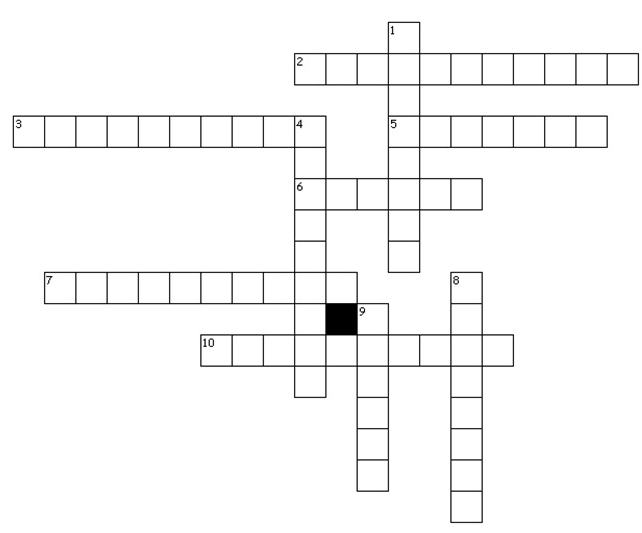 2. Extroverted: having a confident character and enjoying the company of other people3. Retirement: the period after you have stopped work5. Ominous: making you feel that something bad is going to happen6. Relish: to enjoy an experience or the thought of something that is going to happen 7. Inevitable: certain to happen and impossible to avoid10. Turnaround: a complete change from a bad situation to a good oneDown (ANSWER)1. Brooding: looking thoughtful and sad4. Turbulent: situation or period of time is one in which there are a lot of sudden changes8. Pinnacle: a high mountain top / a pointed stone decoration like a small tower such as a church or castle9. Crisis: a situation in which there are a lot of problems that must be dealt with quickly so that the situation does not get worse or more dangerousCROSSWORD PUZZLE Across2. having a confident character and enjoying the company of other people3. the period after you have stopped work5. making you feel that something bad is going to happen6. to enjoy an experience or the thought of something that is going to happen 7. certain to happen and impossible to avoid10. a complete change from a bad situation to a good oneDown1. looking thoughtful and sad4. situation or period of time is one in which there are a lot of sudden changes8. a high mountain top / a pointed stone decoration like a small tower such as a church or castle9. a situation in which there are a lot of problems that must be dealt with quickly so that the situation does not get worse or more dangerous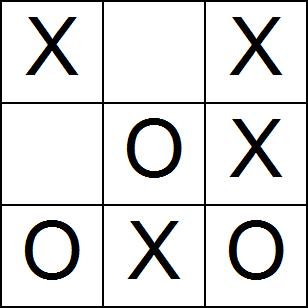  Listening    Speaking    Reading    Grammar   WritingTopic:  Turning PointInstructor: Tiffany(Jang, Eunkyung)Level: intermediateStudents: 9Length:30 MinutesMaterials: 1 images to elicit the topic (Turning Point)Cross words worksheets for pre-activity (10 copy)Cross words answer sheets for pre-activity (10 copy)Article for main-activity (10 copy)Wall chart for tic tac toe in  main-activity (how to overcome trouble) (10 copy)Empty sheets for each student for the post activity (10 copy)Aims:  -Main aim: Students will improve their reading comprehension skills having Ss talk about on turning points- Secondary aim: Students will enlarge their vocabulary by filling the crosswords, answering the questions for tic tac toe and writing a letter inside the recommended book- Personal aim: I want to improve my speaking accuracyLanguage SkillsReading: Students will read article on the  main activityListening: Students will practicing listening skills by listening other students’ presentation of explain their life graph on the main activitySpeaking: Students will explain their life graph and share experiences on the main activityWriting: Students will write their advice to turning point bookLanguage Systems:Phonology:  answering the crossword, students can practice how to say the new vocabulary following the teacher’s pronunciationLexis: Fill the blanks of crosswords related to the main articleFunction: Reading article and catch the main thoughtGrammar: None to discussDiscourse: None to discussAssumptions:Students already know:How the class is set up and run (there will be 4 student groups at each table)All students are mature and college graduates (Age 21 and above)The teacher’s style of teaching and the pace of the courseMost students can understand the article in 3 minutesAnticipated Errors and SolutionsAnticipated Errors and SolutionsProblemsSolutionsStudents may not understand some key vocabularies on the articleSome students need more time to fill the cross wordStudents may not understand tic tac toe gameWhole class is odd number and difficult to make pairs for dialogueIf time is shortIf students finish their tasks earlier than anticipatedUsing cross word  to let students understand new vocabularies before reading an articleSome students need more time to fill the cross wordShow the demonstrationInstead of pair work, make groups  For the post activity , only 1 student have a chance to read the switched solution cardPrepare SOS activity to draw life graphReferences:http://newsfeed.time.com/2013/07/22/study-23-and-69-are-the-happiest-ageshttp://puzzlemaker.discoveryeducation.com/CrissCrossSetupForm.aspLead-In Lead-In Lead-In Lead-In Materials: not necessaryMaterials: not necessaryMaterials: not necessaryMaterials: not necessaryTimeSet UpStudent ActivityTeacher Talk1 minWhole Class2 students answer the questions in one after another- Do you have any personal motto? Why did you choose it?- Did you have any trouble recently?Pre-ActivityPre-ActivityPre-ActivityPre-ActivityPre-ActivityPre-ActivityPre-ActivityPre-ActivityPre-ActivityPre-ActivityPre-ActivityMaterials: visual- picture for eliciting life graphworksheet 1- cross words activityMaterials: visual- picture for eliciting life graphworksheet 1- cross words activityMaterials: visual- picture for eliciting life graphworksheet 1- cross words activityMaterials: visual- picture for eliciting life graphworksheet 1- cross words activityMaterials: visual- picture for eliciting life graphworksheet 1- cross words activityMaterials: visual- picture for eliciting life graphworksheet 1- cross words activityMaterials: visual- picture for eliciting life graphworksheet 1- cross words activityMaterials: visual- picture for eliciting life graphworksheet 1- cross words activityMaterials: visual- picture for eliciting life graphworksheet 1- cross words activityMaterials: visual- picture for eliciting life graphworksheet 1- cross words activityMaterials: visual- picture for eliciting life graphworksheet 1- cross words activityTimeTimeSet UpSet UpSet UpSet UpStudent ActivityStudent ActivityTeacher TalkTeacher TalkTeacher Talk1min1 min4min2min1min1 min4min2minWholeClassGroupWhole classGroup workIndividuallyWholeClassGroupWhole classGroup workIndividuallyWholeClassGroupWhole classGroup workIndividuallyWholeClassGroupWhole classGroup workIndividually-Students guess from the picture and elicited the time periodconcept check question Answer to the teacher as yes/noGrouping1Pre-activity instruction-Instruction Check QuestionactivityRead the answers-Students guess from the picture and elicited the time periodconcept check question Answer to the teacher as yes/noGrouping1Pre-activity instruction-Instruction Check QuestionactivityRead the answersElicitingVisual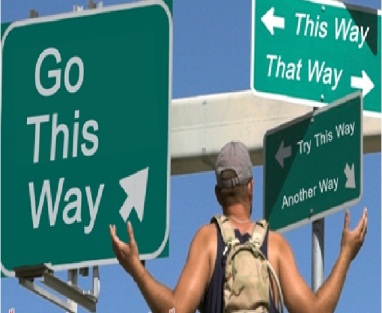 Look at this picture. How can you describe this picture?What is this?Turning pointCCQI want to show you this life graphIn this life graph- Is turning point means the sign when you drive a car?-Is turning point the time period you overcome the trouble?Grouping123 together/ 456 together/789 togetherInstructions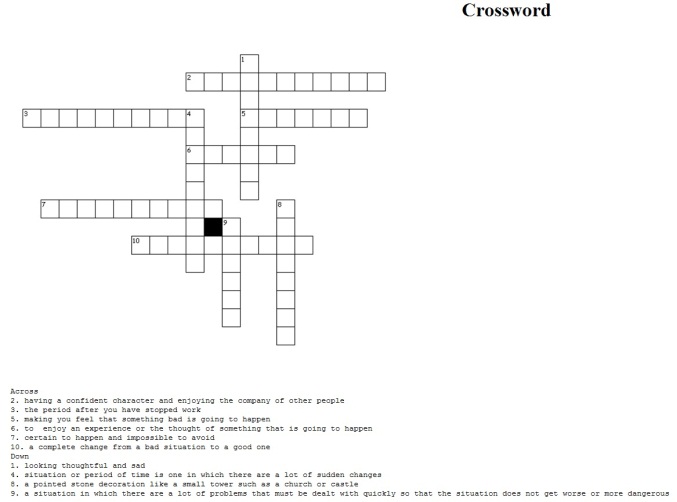 -Now, I will give you this cross wordsand please fill the blanks using sample wordsI will give you 4 minutesand please work as a groupICQ-What are we going to do?-How many minutes do we have?-Are you working individually?Explicit ICQ-1-Please do not start until I say begin-Are you going to start as soon as I give you the paper?-Are you going to start when I say begin?-Okay begin!(2min, 1 min,30 sec! 10 sec! Time’s up!)Please read across no.1. What’s the answer?(Give them  answer sheets)ElicitingVisualLook at this picture. How can you describe this picture?What is this?Turning pointCCQI want to show you this life graphIn this life graph- Is turning point means the sign when you drive a car?-Is turning point the time period you overcome the trouble?Grouping123 together/ 456 together/789 togetherInstructions-Now, I will give you this cross wordsand please fill the blanks using sample wordsI will give you 4 minutesand please work as a groupICQ-What are we going to do?-How many minutes do we have?-Are you working individually?Explicit ICQ-1-Please do not start until I say begin-Are you going to start as soon as I give you the paper?-Are you going to start when I say begin?-Okay begin!(2min, 1 min,30 sec! 10 sec! Time’s up!)Please read across no.1. What’s the answer?(Give them  answer sheets)ElicitingVisualLook at this picture. How can you describe this picture?What is this?Turning pointCCQI want to show you this life graphIn this life graph- Is turning point means the sign when you drive a car?-Is turning point the time period you overcome the trouble?Grouping123 together/ 456 together/789 togetherInstructions-Now, I will give you this cross wordsand please fill the blanks using sample wordsI will give you 4 minutesand please work as a groupICQ-What are we going to do?-How many minutes do we have?-Are you working individually?Explicit ICQ-1-Please do not start until I say begin-Are you going to start as soon as I give you the paper?-Are you going to start when I say begin?-Okay begin!(2min, 1 min,30 sec! 10 sec! Time’s up!)Please read across no.1. What’s the answer?(Give them  answer sheets)Main ActivityMain ActivityMain ActivityMain ActivityMain ActivityMain ActivityMain ActivityMain ActivityMain ActivityMain ActivityMain ActivityArticle for main-activity (10 copy)Tic tac toe visualWall chart for tic tac toe in  main-activity (how to overcome trouble) Empty card for tic tac toe questionArticle for main-activity (10 copy)Tic tac toe visualWall chart for tic tac toe in  main-activity (how to overcome trouble) Empty card for tic tac toe questionArticle for main-activity (10 copy)Tic tac toe visualWall chart for tic tac toe in  main-activity (how to overcome trouble) Empty card for tic tac toe questionArticle for main-activity (10 copy)Tic tac toe visualWall chart for tic tac toe in  main-activity (how to overcome trouble) Empty card for tic tac toe questionArticle for main-activity (10 copy)Tic tac toe visualWall chart for tic tac toe in  main-activity (how to overcome trouble) Empty card for tic tac toe questionArticle for main-activity (10 copy)Tic tac toe visualWall chart for tic tac toe in  main-activity (how to overcome trouble) Empty card for tic tac toe questionArticle for main-activity (10 copy)Tic tac toe visualWall chart for tic tac toe in  main-activity (how to overcome trouble) Empty card for tic tac toe questionArticle for main-activity (10 copy)Tic tac toe visualWall chart for tic tac toe in  main-activity (how to overcome trouble) Empty card for tic tac toe questionArticle for main-activity (10 copy)Tic tac toe visualWall chart for tic tac toe in  main-activity (how to overcome trouble) Empty card for tic tac toe questionArticle for main-activity (10 copy)Tic tac toe visualWall chart for tic tac toe in  main-activity (how to overcome trouble) Empty card for tic tac toe questionArticle for main-activity (10 copy)Tic tac toe visualWall chart for tic tac toe in  main-activity (how to overcome trouble) Empty card for tic tac toe questionTimeTimeTimeSet UpSet UpStudent ActivityStudent ActivityStudent ActivityStudent ActivityTeacher TalkTeacher Talk1min3min1min1mn3min1min5min1min3min1min1mn3min1min5min1min3min1min1mn3min1min5minWhole classIndividuallyWhole classgroupWhole classIndividuallyWhole classgroupReading ActivityActivityRead the GroupingActivityReading ActivityActivityRead the GroupingActivityReading ActivityActivityRead the GroupingActivityReading ActivityActivityRead the GroupingActivityInstructions-Now, I will give you this copy of article about the happiest ageI will give you 3 minutesand please read individuallyICQ-What are we going to do?-How many minutes do we have?-Are you going to read individually?Explicit ICQ-1-Please do not start until I say begin. -Are you going to start when I say begin?/ Begin!(Timing: 1min, 30 sec, 10 secTime’s up!)[Grouping]1-4 one group/ 5-9  one group[Instruction]Now, I will give you 3 minutes.With your group members, think about What kind of hard time can be happened in turn around periodAnd write down on this cardFor example, you can write“you are suddenly fired”ICQ-What are we going to do?-How many minutes do we have?-Are you working individually?Explicit ICQ-1-Please write different problems on each card-Can you write same question with your member?Explicit ICQ-2Please do not start until I say begin-Are you going to start as soon as I give you the paper?Begin!(Timing: 1min, 30 sec, 10 secTime’s up!)[Visual]What is this? Tic Tac Toe[Instruction]Now, as a group we are going to play tic tac toe game by  making solutionsFor example choose no.1 .And here , you will see the difficult situations “You are suddenly fired”And make a solution “I will go to see a job counselor and then.do this this this.”After making a solution make your group mark Each of you have 30 seconds to express your solutionICQ-What are we going to do?-How many seconds do we have?-Are you working individually?Begin! TimingJenny, Please come frontChoose the numberWhich team is the winner?Instructions-Now, I will give you this copy of article about the happiest ageI will give you 3 minutesand please read individuallyICQ-What are we going to do?-How many minutes do we have?-Are you going to read individually?Explicit ICQ-1-Please do not start until I say begin. -Are you going to start when I say begin?/ Begin!(Timing: 1min, 30 sec, 10 secTime’s up!)[Grouping]1-4 one group/ 5-9  one group[Instruction]Now, I will give you 3 minutes.With your group members, think about What kind of hard time can be happened in turn around periodAnd write down on this cardFor example, you can write“you are suddenly fired”ICQ-What are we going to do?-How many minutes do we have?-Are you working individually?Explicit ICQ-1-Please write different problems on each card-Can you write same question with your member?Explicit ICQ-2Please do not start until I say begin-Are you going to start as soon as I give you the paper?Begin!(Timing: 1min, 30 sec, 10 secTime’s up!)[Visual]What is this? Tic Tac Toe[Instruction]Now, as a group we are going to play tic tac toe game by  making solutionsFor example choose no.1 .And here , you will see the difficult situations “You are suddenly fired”And make a solution “I will go to see a job counselor and then.do this this this.”After making a solution make your group mark Each of you have 30 seconds to express your solutionICQ-What are we going to do?-How many seconds do we have?-Are you working individually?Begin! TimingJenny, Please come frontChoose the numberWhich team is the winner?Post ActivityPost ActivityPost ActivityPost ActivityPost ActivityPost ActivityPost ActivityPost ActivityPost ActivityPost ActivityPost ActivityPost ActivityMaterials: English Verb RouletteMaterials: English Verb RouletteMaterials: English Verb RouletteMaterials: English Verb RouletteMaterials: English Verb RouletteMaterials: English Verb RouletteMaterials: English Verb RouletteMaterials: English Verb RouletteMaterials: English Verb RouletteMaterials: English Verb RouletteMaterials: English Verb RouletteMaterials: English Verb RouletteTimeSet UpSet UpSet UpStudent ActivityStudent ActivityStudent ActivityStudent ActivityStudent ActivityStudent ActivityTeacher TalkTeacher Talk1min2min2minWhole classWhole ClassWhole classWhole ClassWhole classWhole Class[visual]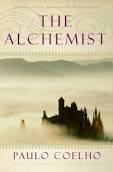 ActivityLet students speakError  CorrectionConclusion[visual]ActivityLet students speakError  CorrectionConclusion[visual]ActivityLet students speakError  CorrectionConclusion[visual]ActivityLet students speakError  CorrectionConclusion[visual]ActivityLet students speakError  CorrectionConclusion[visual]ActivityLet students speakError  CorrectionConclusion[Demonstration]I bought this book as a gift to my friend who is in her turning pointAnd I wrote a letter inside  [Instruction]Now, I will give you this paperAnd fold it And write a title of a book what you want to recommendAnd write a letter insideI will give you 2 minutes and please work individuallyICQ-What are we going to do?-How many minutes do we have?-Are you working individually?Explicit ICQPlease write a letter to your classmateCan you write to your parents?Are you going to write letter to your class mate?Explicit ICQ-2Please do not start until I say begin-Are you going to start as soon as I give you the paper?Now Begin!(Timing: 1min, 30 sec, 10 secTime’s up!)Which book did you choose?I heard any errors today and please make a sentence with this unscrambled sentence-You did a good job and if there’s no questions I conclude my microteaching and followed by the Ben[Demonstration]I bought this book as a gift to my friend who is in her turning pointAnd I wrote a letter inside  [Instruction]Now, I will give you this paperAnd fold it And write a title of a book what you want to recommendAnd write a letter insideI will give you 2 minutes and please work individuallyICQ-What are we going to do?-How many minutes do we have?-Are you working individually?Explicit ICQPlease write a letter to your classmateCan you write to your parents?Are you going to write letter to your class mate?Explicit ICQ-2Please do not start until I say begin-Are you going to start as soon as I give you the paper?Now Begin!(Timing: 1min, 30 sec, 10 secTime’s up!)Which book did you choose?I heard any errors today and please make a sentence with this unscrambled sentence-You did a good job and if there’s no questions I conclude my microteaching and followed by the BenSOS Activities SOS Activities SOS Activities SOS Activities SOS Activities SOS Activities SOS Activities SOS Activities SOS Activities SOS Activities SOS Activities SOS Activities Materials: Life graph worksheetMaterials: Life graph worksheetMaterials: Life graph worksheetMaterials: Life graph worksheetMaterials: Life graph worksheetMaterials: Life graph worksheetMaterials: Life graph worksheetMaterials: Life graph worksheetMaterials: Life graph worksheetMaterials: Life graph worksheetMaterials: Life graph worksheetMaterials: Life graph worksheetTimeSet UpSet UpSet UpSet UpSet UpSet UpStudent ActivityStudent ActivityStudent ActivityTeacher TalkTeacher Talk1 min1min1minWhole classIndividuallyWhole classWhole classIndividuallyWhole classWhole classIndividuallyWhole classWhole classIndividuallyWhole classWhole classIndividuallyWhole classWhole classIndividuallyWhole classActivityActivityActivityWhat is this? Life graphInstructions-Now, I will give you the blank sheet and please draw your own personal life graphI will give you an 1 minuteand please work individually- ICQ-What are we going to do?-How many minutes do we have?-Are you working individually?Explicit ICQ-Please do not start until I say begin. -Are you going to start when I say beginOkay, Begin!Please come front and share your life graph What is this? Life graphInstructions-Now, I will give you the blank sheet and please draw your own personal life graphI will give you an 1 minuteand please work individually- ICQ-What are we going to do?-How many minutes do we have?-Are you working individually?Explicit ICQ-Please do not start until I say begin. -Are you going to start when I say beginOkay, Begin!Please come front and share your life graph Sample: crisis, pinnacle, extroverted, turnaround, turbulent, retirement, relish, inevitable, brooding,  ominous